[作業指示書の修復] フォーム 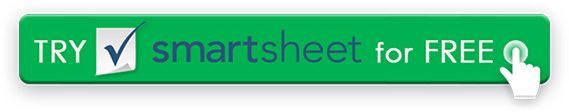 会社名会社名ロゴロゴ123 会社アドレス ドライブ123 会社アドレス ドライブロゴロゴ4階 スイート 4124階 スイート 412ロゴロゴニューヨーク市会社都市ニューヨーク市会社都市ロゴロゴ321-654-9870ロゴロゴウェブアドレス/メールウェブアドレス/メールウェブアドレス/メール修理作業指示書クライアント名注文日注文番号クライアント電話クライアントの電子メール予定開始日予定終了日受注の受け取り作業場所作業場所作業場所承認された作業承認された作業スペースを入力する権限スペースを入力する権限プロパティエントリのお知らせプロパティエントリのお知らせプロパティエントリのお知らせ予約によるこれは、今日あなたの財産を入力したことを通知する役割を果たします 要求された修復を実行します。これは、今日あなたの財産を入力したことを通知する役割を果たします 要求された修復を実行します。これは、今日あなたの財産を入力したことを通知する役割を果たします 要求された修復を実行します。これは、今日あなたの財産を入力したことを通知する役割を果たします 要求された修復を実行します。いつでも日付日付入力された時間時間出発時刻要求された作業の説明追加のコメント完了した作業と使用した材料の説明実行する作業コンパイルされた作業指示書労働コスト $                             -   クライアントの承認名とタイトル材料費 $                             -   パーティ署名の承認トータル $                            -   承認日請求可能な免責事項Web サイト上で Smartsheet から提供される記事、テンプレート、または情報は参照用です。情報を最新かつ正確に保つよう努めていますが、当サイトまたはウェブサイトに含まれる情報、記事、テンプレート、関連するグラフィックスに関する完全性、正確性、信頼性、適合性、または可用性について、明示または黙示的ないかなる表明も保証も行いません。したがって、そのような情報に対する信頼は、お客様の責任で厳重に行われます。